HANNOVER MESSE 2019 PRESS RELEASESAMOS® PLAN 6 – RELIABLE PROGRAMMING MADE EASYCONFIGURATION SOFTWARE WITH USER-FRIENDLY PROGRAMMINGThe samos® PLAN 6 configuration software offers optimum support for programming the samos® PRO COMPACT safety controller. This free programming tool from Wieland Electric is graphical and intuitive in design, allowing easy and flexible programming without any knowledge of PLC programming languages.   Samos® PLAN 6 enables both automated and manual hardware configuration. Users have access to an extensive library of over 40 certified and field-tested function blocks. Even reduced speed and standstill monitoring pursuant to EN 61800-5-2 can be controlled as a function block. In addition, users can increase the functionality of the tool by defining and managing sensors and function blocks in corresponding libraries. Even complex safety tasks are easy to program as all the inputs and outputs and up to 300 function blocks can be used entirely freely in every single project. The programmed safety functions can already be monitored on the PC. This is possible thanks to the simulation function with integrated logic analyzer, which also guarantees improved functional safety in later operation. samos® PLAN 6 has numerous interfaces and is compatible with all Windows operating systems, including Windows 10.(1,506 incl. spaces)IMAGE MATERIAL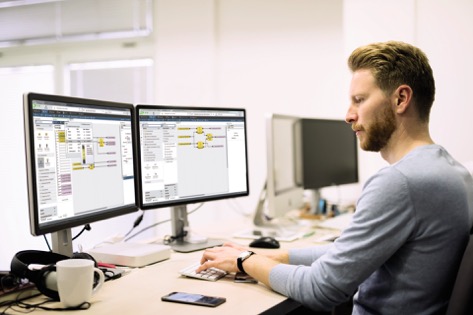 The samos® PLAN 6 configuration software from Wieland Electric offers optimum support for programming the samos® PRO COMPACT safety controller.PRESS DOWNLOAD SECTION This press release can be downloaded from our website:http://wie.li/pressehmi19ABOUT WIELAND ELECTRICWieland Electric, founded in Bamberg in 1910, is the inventor of safe electrical connection technology. Today, the family-owned company is one of the leading suppliers of safety and automation technology and has been the global market leader in the field of pluggable electrical installations for building technology for over 30 years. Wieland Electric assists customers with on-site support all over the world as a capable service partner and solution provider. This is possible thanks to around 1,600 employees and subsidiaries as well as sales organizations in over 70 countries. In addition to Wieland Electric GmbH, STOCKO Contact GmbH & Co. KG has belonged to Wieland Holding since 1998. The core industries of the company are mechanical engineering, wind power, and building and lighting technology. The broad portfolio includes components, products, and solutions for electrical installation, connection technology, power distribution, safety technology, and the control cabinet. In addition, Wieland Electric offers an extensive service and training program. With cross-industry experience, great product diversity, and numerous service offerings, the company has consistently developed from a component supplier into a solution provider in recent years. YOUR PRESS CONTACTWIELAND ELECTRIC GMBHMarketing CommunicationBrennerstraße 10 – 1496052 Bamberg · GermanyE-mail:	communications@wieland-electric.comInternet:	www.wieland-electric.com